جمعيات الدول الأعضاء في الويبوسلسلة الاجتماعات الحادية والخمسونجنيف، من 23 سبتمبر إلى 2 أكتوبر 2013معلومات عن وضع معاهدة بيجين بشأن الأداء السمعي البصريوثيقة من إعداد الأمانةتوفر هذه الوثيقة معلومات عن وضع التوقيع على معاهدة بيجين بشأن الأداء السمعي البصري (المعاهدة) والتصديق عليها.وفي 24 يونيو 2012، اعتمد مؤتمر بيجين الدبلوماسي المعني بحماية الأداء السمعي البصري تلك المعاهدة بالإجماع.وتوفر هذه الوثيقة معلومات محدثة عن وضع المعاهدة والتقدم المحرز نحو دخولها حيز النفاذ.ألف.	التوقيع على معاهدة بيجينفُتح باب التوقيع على المعاهدة في 26 يونيو 2012. وطبقا للمادة 25 من المعاهدة، ظلّ باب التوقيع عليها مفتوحا في مقرّ الويبو الرئيسي لمدة عام بعد اعتمادها، أي حتى 24 يونيو 2013.ووقّع على المعاهدة، حتى 24 يونيو 2013، 71 طرفا مؤهلا ترد أسماؤها في المرفق الأول.باء.	التصديق على معاهدة بيجين والانضمام إليهابناء على المادة 26 من معاهدة بيجين، تدخل المعاهدة حيز النفاذ بعد ثلاثة أشهر من إيداع 30 طرفا من الأطراف المؤهلة، حسب التعريف الوارد في المادة 23 من المعاهدة، وثائق التصديق أو الانضمام الخاصة بها.وصدّقت على معاهدة بيجين، حتى تاريخ إعداد هذه الوثيقة، الدولة العضو في الويبو الوارد اسمها في المرفق الثاني.[يلي ذلك المرفقان]الأطراف الموقّعة على معاهدة بيجين بشأن الأداء السمعي البصري(حتى 24 يونيو 2013)وقّعت على معاهدة بيجين بشأن الأداء السمعي البصري الأطراف المؤهلة التالية: النمسا٬ وبلجيكا٬ وبوتسوانا٬ وبلغاريا٬ وبوركينا فاصو٬ وبوروندي٬ والكاميرون٬ وجمهورية أفريقيا الوسطى٬ وتشاد٬ وشيلي٬ والصين٬ وكولومبيا٬ والكونغو٬ وكوستاريكا٬ وكوت ديفوار٬ وقبرص٬ والجمهورية التشيكية٬ وجمهورية كوريا الشعبية الديمقراطية٬ والدانمرك٬ وجيبوتي٬ والسلفادور٬ وإستونيا٬ والاتحاد الأوروبي، وفرنسا٬ وألمانيا٬ وغانا٬ واليونان٬ وغرينادا٬ وغواتيمالا٬ وغينيا٬ وهايتي٬ وهندوراس٬ وهنغاريا٬ وإندونيسيا٬ وإيرلندا٬ وإيطاليا٬ وجامايكا٬ والأردن٬ وكينيا٬ ولكسمبرغ٬ ومدغشقر٬ ومالي٬ وموريتانيا٬ وموريشيوس٬ والمكسيك٬ ومنغوليا٬ والجبل الأسود٬ والمغرب٬ وناميبيا٬ وهولندا٬ ونيكاراغوا٬ وبيرو٬ وبولندا٬ وقطر٬ وجمهورية مولدوفا٬ ورومانيا٬ وسان تومي وبرينسيبي٬ والسنغال٬ وسيشيل٬ وسيراليون٬ وسلوفينيا٬ وإسبانيا٬ والسودان٬ وسويسرا٬ والجمهورية العربية السورية٬ وتوغو٬ وتونس٬ وأوغندا٬ والولايات المتحدة الأمريكية٬ وزامبيا٬ وزمبابوي (71).[يلي ذلك المرفق الثاني]حالات التصديق على معاهدة بيجين بشأن الأداء السمعي البصري(حتى 21 أغسطس 2013)صدّقت على معاهدة بيجين بشأن الأداء السمعي البصري الدولة التالية: الجمهورية العربية السورية (18 مارس 2013).[نهاية المرفق الثاني والوثيقة]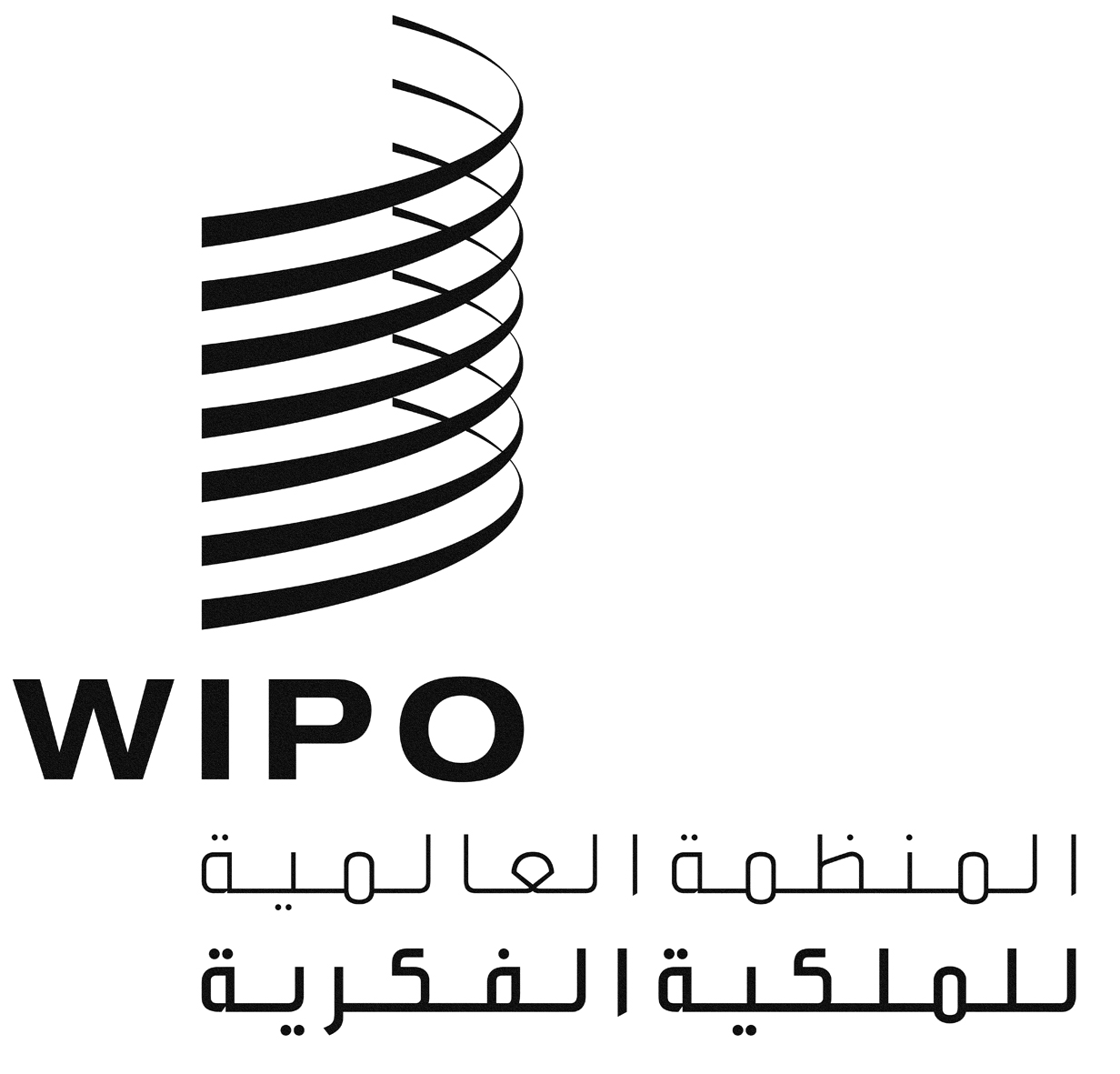 AA/51/INF/5A/51/INF/5A/51/INF/5الأصل: بالإنكليزيةالأصل: بالإنكليزيةالأصل: بالإنكليزيةالتاريخ: 18 سبتمبر 2013التاريخ: 18 سبتمبر 2013التاريخ: 18 سبتمبر 2013